Online hodina matematika 7.r.pátek 6.11.Některé příklady jsme počítali (asi 16) – ty už nepočítej.Z ostatních příkladů( asi 38)  si můžeš vybrat, kolik chceš – vypočítat do sešitu a poslat.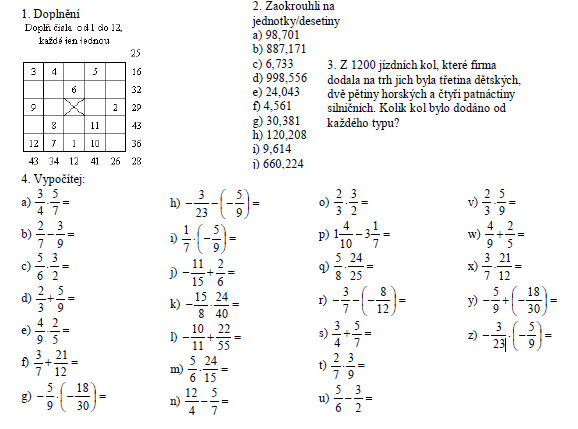 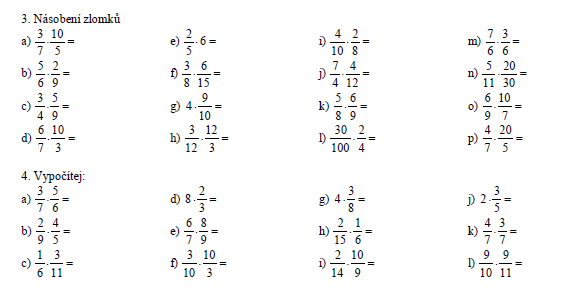 